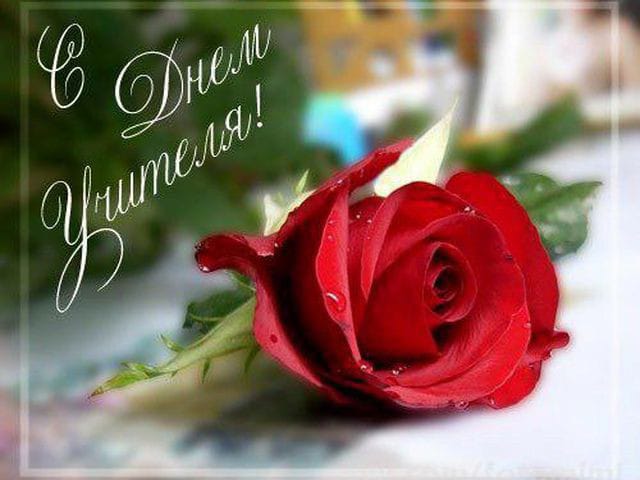 Уважаемые коллеги!Президиум Региональной организации Общероссийского Профсоюза образования в Республике Марий Эл сердечно поздравляет вас с Международным днем учителя!Благодарим вас за то, что отдаете свое сердце самому благородному делу на земле – образованию и воспитанию человека!Ваш труд неоценим для будущего каждого ученика, каждого региона, всей нашей Родины!Желаем сегодня и всегда приподнятого настроения, бодрости и энергии, творческих успехов, талантливых ребят, 
достатка и благополучия!С глубоким уважениемПредседатель                      Л.В. Пуртова